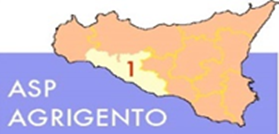 AMMONTARE COMPLESSIVO DEI DEBITI 4° TRIMESTRE 2020AMMONTARE COMPLESSIVO DEI DEBITI				€ 60.297.901,86   NUMERO IMPRESE CREDITRICI							1.940